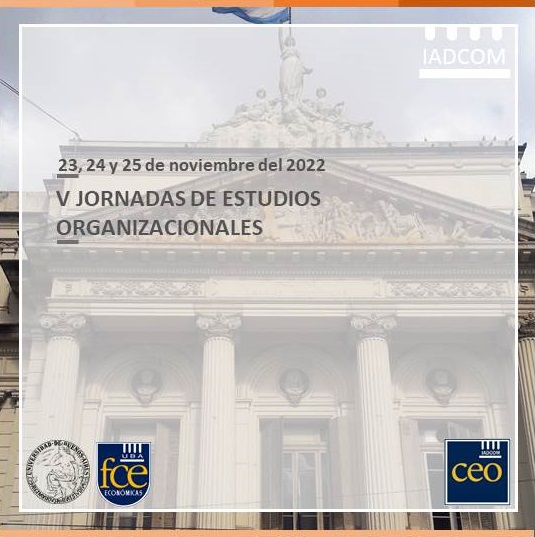 S.U.M. (Salón de Usos Múltiples) 1er Piso10:00 Hs. Apertura de las V Jornadas de Estudios Organizacionales.10:10 Hs. Mesas de Ponencias Presenciales:12:00 Hs. Mesa: Estudios de gestión organizacional.Esta actividad se desarrollará de manera virtual y asincrónica. Las fechas detalladas corresponden al horario de publicación de los videos en nuestro canal de YouTube. Los links serán accesibles a partir del día y horario previstos en este programa.12:00 Hs. Mesa: Estudio sobre Ética, Responsabilidad Social y Sustentabilidad.Esta actividad se desarrollará de manera virtual y asincrónica. Las fechas detalladas corresponden al horario de publicación de los videos en nuestro canal de YouTube. Los links serán accesibles a partir del día y horario previstos en este programa.19:00 Hs. Taller virtual:Esta actividad se desarrollará de manera virtual y sincrónica mediante la plataforma Zoom con previa inscripción12:00 Hs. Mesa: Transformación digital y su impacto en las organizaciones.Esta actividad se desarrollará de manera virtual y asincrónica. Las fechas detalladas corresponden al horario de publicación de los videos en nuestro canal de YouTube. Los links serán accesibles a partir del día y horario previstos en este programa.AutoridadesDecanoProf. Dr. Ricardo J.M. PahlenDirectora IADCOMProf. Emérita Dra. María Teresa CasparriOrganizadoresCentro de Estudios OrganizacionalesDirectorProf. Consulto Dr. Juan Carlos Gómez FulaoSecretario técnicoProf. Dr. Jorge Washington BarrientosComité organizador y ejecutivoLic. Emiliano ConsoliLic. Emmanuel OliverioLic. Paula ColacioppoProd. Jairo PérezSr. Mariano J. ConsoliDra. Graciela SturmMiércoles 23 de noviembreAlejandra Judith Efrón,  Jorge Washington Barrientos, Tania María Lópes ArouxaLa transformación digital organizacional en un contexto Post-Pandemia Covid-19 y el uso de las 6P como herramienta sistemática de análisis estratégicoHoracio Jorge BressanProblemática de la aplicación extendida en el tiempo de Sistemas de Gestión de Energía en el entorno de Industria 4.0, Aplicación de Control eficiente de cargas e IioT.Claudio GameroEfectos del Covid-19 en la industria creativa de Valparaíso - ChileAnibal LoguzzoLa participación de los trabajadores en las ganancias de las empresas: análisis del caso Bridgestone ArgentinaModeradora: Graciela SturmModeradora: Graciela SturmAlexis Landeras CantuariasRelación entre el Empowerment y el Compromiso Laboral de la “Generación Y”Ricardo María Piñeyro Prins, Daniela Schneider, Manuel LoisEl mundo del trabajo: futuro y porvenirHoracio Ariel CasaliIncubadoras universitarias de empresas, roles y funcionamientoAlfonso EstragóPropuesta de una metodología para medir la horizontalidad de la gestión organizacionalJueves 24 de noviembrePablo LegnaCompetitividad SustentableDaniela BonfigliDesarrollo profesional basado en el autoconocimiento.Desarrollo profesional basado en el autoconocimiento.Inscripción:https://forms.gle/pnfSjF1XanKjesfT7https://forms.gle/pnfSjF1XanKjesfT7Viernes 25 de noviembreViernes 25 de noviembreMariana Alonso BráLa reemergencia de la burocracia en la era digitalMario KriegerSer sostenible en contextos turbulentos